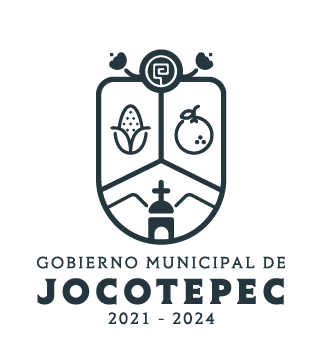 ¿Cuáles fueron las acciones proyectadas (obras, proyectos o programas) o planeadas para este trimestre?Programa 1: Municipio SaludableRealizar de caravanas de salud, con distintas especialidades para todas las comunidades.Gestionar en las instancias correspondientes para que, en todos los centros de salud o casas de salud, haya personal médico necesario para la atención a la población.Promover la medicina preventiva en las familias del municipio.Concientizar a la población para evitar la violencia intrafamiliar específicamente mujeres y niños.Programa 2: Promover la participación comunitaria en las campañas de salud implementadas por el Gobierno Municipal de forma gratuita, mediante la difusión masiva de los servicios que se otorguenAprovechar los programas de Gobierno para promover la prevención de Salud. Capacitar a las comunidades, escuelas, departamentos de Gobierno e instituciones públicas o privadas. Buscar la obtención de donaciones e inversiones privadas. Ampliar el catálogo de campañas de salud dirigidas a la población de manera gratuita. Realizar campañas virtuales de concientización de problemas de salud pública. Programa 3: Realizar convenios con diferentes bufetes radiológicos, escuelas relacionadas con la medicina y demás especialidadesImplementar la instalación de equipo de ecosonogramas. Establecer y/o implementar la instalación de un área para servicio de hemodiálisis. Incorporar trabajadores de servicio social del área de paramédicos y enfermería. Programa 4: Fortalecer el área médica reconvertida para atención de pacientes COVIDOptimizar y acondicionar el área física destinada a pacientes COVID. Optimizar el buen funcionamiento del suministro de oxígeno a los pacientes de área COVID. Contar con los implementos de seguridad y sanitización de protección de personal médico, enfermería y paramédico. Contar con stock de medicamento especial para la atención eficaz y efectiva del paciente COVID. Contar con pruebas suficientes para la detección de COVIDPrograma 5: Gestionar PersonalGestionar la aprobación de ingreso de 2 médicos para consulta y guardias. Gestionar la aprobación de ingreso de 2 enfermeras para guardias. Gestionar la aprobación de ingreso de 5 paramédicos. Resultados Trimestrales (Describir cuáles fueron los programas, proyectos, actividades y / o obras que se realizaron en este trimestre). Programa 1: Municipio saludableSe participo en la campaña de Descacharrización 2023 de la Secretaria de Salud Jalisco.Se participo en los Comités Regionales de la Región Sanitaria IV Ciénaga La Barca, para el fortalecimiento de temas prioritarios en materia de salud.Se difundió a través del módulo de psiquiatría de SALME, el cuidado de la salud mental de niñas, niños, adolescentes, mujeres y población en general.Programa 2: Promover la participación comunitaria en las campañas de salud implementadas por el Gobierno Municipal de forma gratuita, mediante la difusión masiva de los servicios que se otorguenSe formó parte de la “Jornada Nacional de Salud Pública de Jalisco” en coordinación con las instancias de salud Federales, Estatales y Municipales, ofreciendo a la población servicios de: aplicación de vacunas, atención para enfermedades crónicas degenerativas, nutrición, planificación familiar, toma de papanicolaou, mamografías, servicio dental, prevención en infecciones de transmisión sexual, entre otras.Se participo en la capacitación “Lactancia materna” y “Código mariposa” a través de la Secretaría de Salud de la Región Sanitaria IV Ciénaga La Barca.Programa 3: Realizar convenios con diferentes bufetes radiológicos, escuelas relacionadas con la medicina y demás especialidadesSe incorporo a los prestadores de servicio social al área de paramédicos y enfermería.Programa 4: Fortalecer el área médica reconvertida para atención de pacientes COVIDSe gestiono la adquisición de implementos de seguridad y sanitización para protección del personal médico, de enfermería y paramédico; así como la adquisición de medicamento para enfermedades respiratorias y pruebas para la detección de COVID.Programa 5: Gestionar PersonalSe conservan las plazas gestionadas de 2 médicos, 2 enfermeros y 3 paramédicos y se supervisa su desempeño profesional.Montos (si los hubiera) del desarrollo de dichas actividades. ¿Se ajustó a lo presupuestado?Si¿En que beneficia a la población o un grupo en específico lo desarrollado en este trimestre?En la reducción del nivel de enfermedades y mejoramiento de las condiciones de salud.¿A qué programa de su POA pertenecen las acciones realizadas y a que Ejes del Plan Municipal de Desarrollo 2018-2024 se alinean?Pertenecen al programa 1 Municipio saludable, 2 Campañas en materia salud, 3 Convenios en materia de salud, 4 Atención de pacientes covid y 5 Gestión de personal.Se alinean al Eje Estratégico 1 Cultura, Educación, Salud y Deportes.De manera puntual basándose en la pregunta 2 (Resultados Trimestrales) y en su POA, llene la siguiente tabla, según el trabajo realizado este trimestreN.ºPROGRAMA O ACTIVIDADPOA 2022ACTIVIDAD NO CONTEMPLADA(Llenar esta columna solo en caso de existir alguna estrategia no prevista)N.º LINEAS DE ACCIÓN O ACTIVIDADES PROYECTADASN.º LINEAS DE ACCIÓN O ACTIVIDADES REALIZADASRESULTADO(Actividades realizadas /Actividades proyectadas* 100)1Municipio saludable4375%2Promover la participación comunitaria en las campañas de salud implementadas por el Gobierno Municipal de forma gratuita, mediante la difusión masiva de los servicios que se otorguen5240%3Realizar convenios con diferentes bufetes radiológicos, escuelas relacionadas con la medicina y demás especialidades3133%4Fortalecer el área médica reconvertida para atención de pacientes COVID5360%5Gestionar Personal33100%TOTAL61%